                                                                      Select one:                                                                                                           NEW Leave of Absence                                                                                                           REVISION of prior request                                                                                                           EXTENSION of Leave	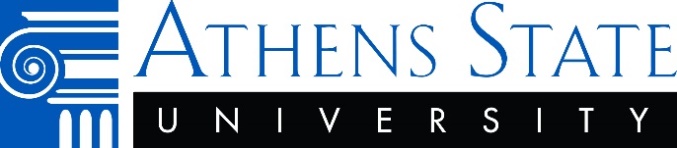 FFCRA LEAVE REQUEST FORMDirections:  To be approved for leave under the Families First Coronavirus Response Act (FFCRA), employees must complete and submit this request form, with supporting documentation, to the Office of Human Resources.  Supporting documentation must be provided to Human Resources within 15 days of the leave start date.The request form and supporting documentation should be emailed to HR@athens.edu from the employee’s official Athens.edu email addressed, faxed to 256-216-3324, or mailed to Athens State University, Office of Human Resources, 300 North Beaty Street, Athens, AL 35611.Supporting documentation for leave may include the following:Copy of the Federal, State or local quarantine or isolation order related to COVID-19Documentation by a health care provider advising employee to self-quarantine due to COVID-19Documentation by a health care provider designating employee as a qualified caregiver due to COVID-19Name and age of children and a written notice of closure from employee’s child(ren)’s daycare provider or school due to COVID-19 (such as a copy of the notice that may have been posted on a daycare website, published in a newspaper, or emailed to the employee from an official of the school, place of care, or child care provider)Directions:  To be approved for leave under the Families First Coronavirus Response Act (FFCRA), employees must complete and submit this request form, with supporting documentation, to the Office of Human Resources.  Supporting documentation must be provided to Human Resources within 15 days of the leave start date.The request form and supporting documentation should be emailed to HR@athens.edu from the employee’s official Athens.edu email addressed, faxed to 256-216-3324, or mailed to Athens State University, Office of Human Resources, 300 North Beaty Street, Athens, AL 35611.Supporting documentation for leave may include the following:Copy of the Federal, State or local quarantine or isolation order related to COVID-19Documentation by a health care provider advising employee to self-quarantine due to COVID-19Documentation by a health care provider designating employee as a qualified caregiver due to COVID-19Name and age of children and a written notice of closure from employee’s child(ren)’s daycare provider or school due to COVID-19 (such as a copy of the notice that may have been posted on a daycare website, published in a newspaper, or emailed to the employee from an official of the school, place of care, or child care provider)Directions:  To be approved for leave under the Families First Coronavirus Response Act (FFCRA), employees must complete and submit this request form, with supporting documentation, to the Office of Human Resources.  Supporting documentation must be provided to Human Resources within 15 days of the leave start date.The request form and supporting documentation should be emailed to HR@athens.edu from the employee’s official Athens.edu email addressed, faxed to 256-216-3324, or mailed to Athens State University, Office of Human Resources, 300 North Beaty Street, Athens, AL 35611.Supporting documentation for leave may include the following:Copy of the Federal, State or local quarantine or isolation order related to COVID-19Documentation by a health care provider advising employee to self-quarantine due to COVID-19Documentation by a health care provider designating employee as a qualified caregiver due to COVID-19Name and age of children and a written notice of closure from employee’s child(ren)’s daycare provider or school due to COVID-19 (such as a copy of the notice that may have been posted on a daycare website, published in a newspaper, or emailed to the employee from an official of the school, place of care, or child care provider)Employee InformationEmployee InformationEmployee InformationName:        		Name:        		ID#:       Department:       		Department:       		Cell Phone Number:       Position Title:       Position Title:       Supervisor Name:       Qualifying Reasons For Leave Qualifying Reasons For Leave Qualifying Reasons For Leave Please choose all that apply.  Supporting documentation must be provided for each type selected. Under the FFCRA, an employee qualifies for paid leave if the employee is unable to work due to a need for leave because the employee:Please choose all that apply.  Supporting documentation must be provided for each type selected. Under the FFCRA, an employee qualifies for paid leave if the employee is unable to work due to a need for leave because the employee:Please choose all that apply.  Supporting documentation must be provided for each type selected. Under the FFCRA, an employee qualifies for paid leave if the employee is unable to work due to a need for leave because the employee:      1)  is subject to a Federal, State, or local quarantine or isolation order related to COVID-19;      2)  has been advised by a health care provider to self-quarantine related to COVID-19;      3)  is experiencing COVID-19 symptoms and is seeking a medical diagnosis;      4)  is caring for an individual subject to an order described in (1) or self-quarantine      5)  is caring for a child whose school or place of care is closed (or child care provider is unavailable) or reasons related to COVID-19;       6)  is experiencing any other substantially-similar condition specified by the Secretary of Health and Human Services, in consultation with the Secretaries of Labor and Treasury.      1)  is subject to a Federal, State, or local quarantine or isolation order related to COVID-19;      2)  has been advised by a health care provider to self-quarantine related to COVID-19;      3)  is experiencing COVID-19 symptoms and is seeking a medical diagnosis;      4)  is caring for an individual subject to an order described in (1) or self-quarantine      5)  is caring for a child whose school or place of care is closed (or child care provider is unavailable) or reasons related to COVID-19;       6)  is experiencing any other substantially-similar condition specified by the Secretary of Health and Human Services, in consultation with the Secretaries of Labor and Treasury.      1)  is subject to a Federal, State, or local quarantine or isolation order related to COVID-19;      2)  has been advised by a health care provider to self-quarantine related to COVID-19;      3)  is experiencing COVID-19 symptoms and is seeking a medical diagnosis;      4)  is caring for an individual subject to an order described in (1) or self-quarantine      5)  is caring for a child whose school or place of care is closed (or child care provider is unavailable) or reasons related to COVID-19;       6)  is experiencing any other substantially-similar condition specified by the Secretary of Health and Human Services, in consultation with the Secretaries of Labor and Treasury.DatesDatesDatesAnticipated Begin Date of Leave:Expected Return to Work Date:Expected Return to Work Date:   Continuous   Intermittent *   Intermittent *Explain proposed schedule for intermittent leave:*Intermittent leave is only permitted for child care leave.  Employer and employee must agree to intermittent leave.Explain proposed schedule for intermittent leave:*Intermittent leave is only permitted for child care leave.  Employer and employee must agree to intermittent leave.Explain proposed schedule for intermittent leave:*Intermittent leave is only permitted for child care leave.  Employer and employee must agree to intermittent leave.Types of Leave to be UsedTypes of Leave to be UsedTypes of Leave to be UsedPlease indicate the type of paid leave to be used (check all that apply):          Two weeks (up to 80 hours) of Emergency Paid Sick Leave (EPSL)Employee is unable to work due to:Reasons 1, 2, or 3 – pay at employee’s regular rate of pay (maximum of $511 per day $5,110 total)          Two weeks (up to 80 hours) of Emergency Paid Sick Leave (EPSL)Employee is unable to work due to:Reasons 4, 5, or 6 – pay at 2/3 employee’s regular rate of pay (maximum of $200 per day or $2,000 total)   Up to 10 weeks of Paid Emergency FMLA (EFMLA)Employee is unable to work due to:Reason 5– pay at 2/3 employee’s regular rate of pay (maximum of $200 per day or $2, 000 total)Employee may supplement the additional 1/3 day with Sick, Annual, or Personal if desired.    Up to 10 weeks of Accrued Sick, Annual, Personal Leave – please specify Employee is unable to work due to:Reasons 4, 6– pay at employee’s regular rate of payPlease indicate the type of paid leave to be used (check all that apply):          Two weeks (up to 80 hours) of Emergency Paid Sick Leave (EPSL)Employee is unable to work due to:Reasons 1, 2, or 3 – pay at employee’s regular rate of pay (maximum of $511 per day $5,110 total)          Two weeks (up to 80 hours) of Emergency Paid Sick Leave (EPSL)Employee is unable to work due to:Reasons 4, 5, or 6 – pay at 2/3 employee’s regular rate of pay (maximum of $200 per day or $2,000 total)   Up to 10 weeks of Paid Emergency FMLA (EFMLA)Employee is unable to work due to:Reason 5– pay at 2/3 employee’s regular rate of pay (maximum of $200 per day or $2, 000 total)Employee may supplement the additional 1/3 day with Sick, Annual, or Personal if desired.    Up to 10 weeks of Accrued Sick, Annual, Personal Leave – please specify Employee is unable to work due to:Reasons 4, 6– pay at employee’s regular rate of payPlease indicate the type of paid leave to be used (check all that apply):          Two weeks (up to 80 hours) of Emergency Paid Sick Leave (EPSL)Employee is unable to work due to:Reasons 1, 2, or 3 – pay at employee’s regular rate of pay (maximum of $511 per day $5,110 total)          Two weeks (up to 80 hours) of Emergency Paid Sick Leave (EPSL)Employee is unable to work due to:Reasons 4, 5, or 6 – pay at 2/3 employee’s regular rate of pay (maximum of $200 per day or $2,000 total)   Up to 10 weeks of Paid Emergency FMLA (EFMLA)Employee is unable to work due to:Reason 5– pay at 2/3 employee’s regular rate of pay (maximum of $200 per day or $2, 000 total)Employee may supplement the additional 1/3 day with Sick, Annual, or Personal if desired.    Up to 10 weeks of Accrued Sick, Annual, Personal Leave – please specify Employee is unable to work due to:Reasons 4, 6– pay at employee’s regular rate of payAny additional information may be provided below.  Supporting documentation may be attached as a separate document(s):Any additional information may be provided below.  Supporting documentation may be attached as a separate document(s):Any additional information may be provided below.  Supporting documentation may be attached as a separate document(s):Employee CertificationEmployee CertificationEmployee CertificationI am unable to work for the reasons and dates noted above.  Further, in the case of a leave request based on a school closing or child care provider unavailability (reason 5), I certify that no other person will be providing care for the child during the period of leave requested and, with respect to my inability to work because of a need to provide care for a child older than age 14 during daylight hours, special circumstances exist requiring me to provide care.Employee Signature:________________________________________________Date:________________________I am unable to work for the reasons and dates noted above.  Further, in the case of a leave request based on a school closing or child care provider unavailability (reason 5), I certify that no other person will be providing care for the child during the period of leave requested and, with respect to my inability to work because of a need to provide care for a child older than age 14 during daylight hours, special circumstances exist requiring me to provide care.Employee Signature:________________________________________________Date:________________________I am unable to work for the reasons and dates noted above.  Further, in the case of a leave request based on a school closing or child care provider unavailability (reason 5), I certify that no other person will be providing care for the child during the period of leave requested and, with respect to my inability to work because of a need to provide care for a child older than age 14 during daylight hours, special circumstances exist requiring me to provide care.Employee Signature:________________________________________________Date:________________________For Human Resources OnlyFor Human Resources OnlyFor Human Resources OnlyDate Received:_________________________________ Documentation Received Date:_________________________Notified Supervisor Date/Verified unable to work from home:______________________________________________Date Received:_________________________________ Documentation Received Date:_________________________Notified Supervisor Date/Verified unable to work from home:______________________________________________Date Received:_________________________________ Documentation Received Date:_________________________Notified Supervisor Date/Verified unable to work from home:______________________________________________